Jadłospis dla przedszkola od 09.09.2021r. do 15.09.2021r. 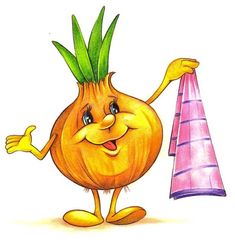 Czwartek  9 września  2021r. ŚNIADANIE – chleb mieszany (1) i  razowy (1)  z  masłem, kremem nutella (7, 8), kawa inka (1) na  mleku łaciatym (7) ,   herbata z sokiem malinowym OBIAD -rosół  z makaronem  durum (1, 3),  z mięsem, (marchewka,  pietruszka (9), seler (9))  porcja jabłka, kompot z owoców  PODWIECZOREK – biszkopty (1, 3, 7) Piątek 10 września 2021 ŚNIADANIE --- chleb  mieszany (1) i razowy (1) z masłem , dżemem truskawkowym , mleko   łaciate (7), herbata czarna OBIAD - gulasz z mięsem, kaszą jęczmienną (1), surówka z kapusty kiszonej  , jabłka  marchewki , kompot z  owoców,  porcja jabłkaPODWIECZOREK – jogurt (7)   Poniedziałek 13 września 2021ŚNIADANIE - chleb mieszany (1) i razowy (1) z masłem, kiełbasa  szynkowa z ogórkiem kiszonym, mleko łaciate (7), herbata  OBIAD - zupa pomidorowa  z makaronem i  mięsem, (marchewka,  pietruszka (9) seler (9),   por, śmietana (7) , chleb mieszany (1), porcja jabłka, kompot malinowy. PODWIECZOREK – babka piaskowa (1, 3, 7)Wtorek 14 września 2021 ŚNIADANIE – chleb (1) z masłem, kiełbasą krakowską, pomidorem, kakao Puchatek na mleku łaciatym (7) , herbata Obiad - ziemniaki z kotletem z mortadeli w panierce z 1 mąki (1) jajka (3) bułki tartej (1)     śliwka węgierka , kompot z owoców mieszanych PODWIECZOREK  - banany  Środa  15 września 2021 ŚNIADANIE  - chleb mieszany (1) i razowy (1) z masłem  płatki kukurydziane nestle  
 z mlekiem (7)  , herbata  OBIAD  --- zupa jarzynowa  z mięsem, ziemniakami , marchewką,  pietruszką (9) , selerem (9), cebulą ;  porcja jabłka , kompot PODWIECZOREK ---   bułka z serem (1, 3, 7)